Le et la + un nom commençant par voyelle deviennent à l’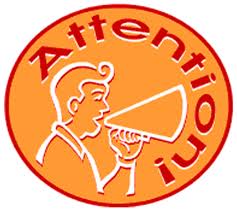 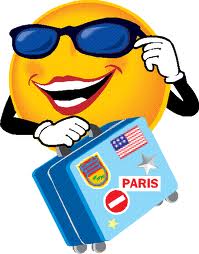 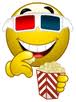 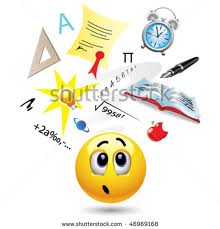 Je vais au cinéma. (à + le) 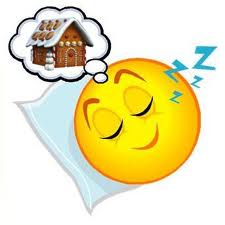 J’arrive à l’aéroport.Vous êtes à la maison ? Je pense aux examens. (à + les)Le et la + un nom commençant par voyelle deviennent de l’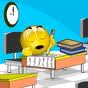 Je viens du collège. (de + le)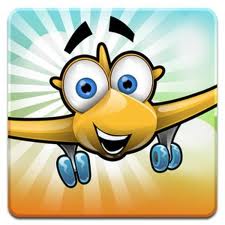 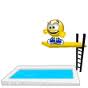 Je viens de l’aéroport.Les enfants viennent de la piscine.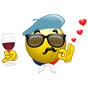 Il revient des cours de français. (de + les)SingulierPlurielMasculin(à + le) au(à + les)auxFémininà + la(à + les)auxSingulierPlurielMasculin(de + le) du(de + les)desFémininde + la(de + les)des